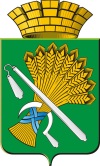 АДМИНИСТРАЦИЯ КАМЫШЛОВСКОГО ГОРОДСКОГО ОКРУГАП О С Т А Н О В Л Е Н И Еот  23.06.2021   N	431						О внесении изменений в постановление администрации Камышловского городского округа от 08.06.2021г. №381 «О проведении мероприятий, посвященных празднованию Дня молодежи в Камышловском городском округе» ( с изменениями, внесенными постановлением от 16.06.2021 № 410)На основании Указа Губернатора Свердловской области от 18.03.2020 № 100-УГ «О введении на территории Свердловской области режима повышенной готовности и принятии дополнительных мер по защите населения от новой коронавирусной инфекции (2019-nCoV)», администрация Камышловского городского округаПОСТАНОВЛЯЕТ:Программу празднования Дня молодежи, утвержденную постановлением администрации Камышловского городского округа от 08.06.2021г. №381 «О проведении мероприятий, посвященных празднованию Дня молодежи в Камышловском городском округе», изложить в новой редакции (прилагается).Пункты 2, 3, 4 постановления администрации Камышловского городского округа от 08.06.2021г. №381 «О проведении мероприятий, посвященных празднованию Дня молодежи в Камышловском городском округе» признать утратившими силу.3. Настоящее постановление опубликовать в газете «Камышловские известия» и разместить на официальном сайте администрации Камышловского городского округа.4.     Контроль за выполнением настоящего постановления возложить на заместителя главы администрации Камышловского городского округа Соболеву А.А.И.о. главы администрацииКамышловского городского округа                                                     Е.А. Бессонов            Программа празднования Дня молодежиПриложение к постановлению администрации Камышловского городского округа от 23.06.2021  № 431№ п/пНаименование мероприятияМесто и время проведенияОтветственный1Спортивные мероприятия, посвященные Дню молодежи:Дартс, пляжный волейбол, стритбол, длинные нарды, открытый кубок главы Камышловского городского округа по футболу 6х6Городской стадионС 10:00 до 16:00Новиков В.А., директор Муниципального бюджетного учреждения «Центр развития физической культуры, спорта и патриотического воспитания»2Фестиваль Всероссийского физкультурно-спортивного комплекса «Готов к труду и обороне» среди семейных команд (папа, мама, ребёнок до 6 лет)Спортивная площадка ул. Маяковского, 1С 10:00 до 16:00Прожерин В.В., директор Муниципального автономного учреждения дополнительного образования «Детско-юношеская спортивная школа»3Открытые легкоатлетические соревнования «Спринт-кросс 333 метра»Спортивная площадка ул. Маяковского, 1С 10:00 до 16:00Прожерин В.В., директор Муниципального автономного учреждения дополнительного образования «Детско-юношеская спортивная школа»4Соревнования по мини-футболуСпортивная площадка ул. Маяковского, 1С 10:00 до 16:00Прожерин В.В., директор Муниципального автономного учреждения дополнительного образования «Детско-юношеская спортивная школа»5Соревнования по армлифтингуСпортивная площадка ул. Маяковского, 1С 10:00 до 16:00Прожерин В.В., директор Муниципального автономного учреждения дополнительного образования «Детско-юношеская спортивная школа»